Publicado en Madrid el 20/07/2021 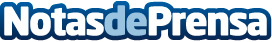 El vehículo autónomo reportará grandes beneficios en el ámbito económico y en la sociedadLa inversión y la tecnología han evolucionado desde que Google lanzó su primer programa autónomo en 2013. En 2019, el valor de mercado de los automóviles autónomos era de 54.230 millones de dólares y, según estudios recientes, alcanzaría los 556.670 millones de dólares en 2026. Actualmente todos los OEM y proveedores que se ha creado en torno a la autonomía y la movilidad se están preparando para desplegar el siguiente nivel de desarrollo autónomoDatos de contacto:Carlos Diaz652 94 72 62Nota de prensa publicada en: https://www.notasdeprensa.es/el-vehiculo-autonomo-reportara-grandes Categorias: Nacional Automovilismo Ecología Logística Consumo Industria Automotriz Otras Industrias http://www.notasdeprensa.es